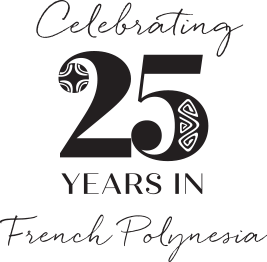 PAUL GAUGUIN CRUISES GIVES $250 AIR CREDIT PER GUESTIN CELEBRATION OF 25TH ANNIVERSARY Link to Images	New York, NY – March 16, 2023 – – In 2023, The Gauguin Experience – enchanting, carefree and award-winning – is celebrating 25 years of sailing in French Polynesia. As a special gift for travelers, Paul Gauguin Cruises is giving a $250 Air Credit per guest on 25 South Pacific cruises aboard the beloved m/s Paul Gauguin. The exclusive anniversary gift is available on select 7- to 14-night itineraries in 2023 and 2024 when air is booked through Paul Gauguin Cruises by May 12, 2023. The all-inclusive cruises offer artfully authentic explorations of the Society Islands, Tuamotus, Marquesas, and Cook Islands.	“In planning our 25th Anniversary, we wanted to share a gift of appreciation to both our past guests and to those who have yet to experience our uniquely enriching and carefree brand of Tahitian discovery,” said Navin Sawhney, CEO Americas for Paul Gauguin Cruises and PONANT (the line’s parent company). “The $250 per guest air credit, together with commemorative occasions on board, allows us to celebrate this milestone year with our guests in a meaningful, value-rich way.”	With spacious suites and staterooms – many with a private balcony, a casually elegant contemporary décor evocative of the islands, French- and locally-inspired cuisine, a Marina offering water sports directly from the ship, and the genuinely warm hospitality of our Officers, Staff, and Crew, as well as Les Gauguins and Les Gauguines – a local troupe of Tahitian hosts who live aboard ship, The Gauguin remains French Polynesia’s gold standard in cruising.	The 25th Anniversary $250 Air Credit per guest offer is available on the following itineraries:	Tahiti & the Society Islands. 7 nights. Tahiti, Huahine, Taha’a (Motu Mahana private island), Bora Bora (overnight), Moorea (overnight), Tahiti (overnight); Society Islands.2023 Dates: June 10, 17, 24; July 22; August 26; September 2; October 14, 21; December 2, 9	Society Islands & Tuamotus. 10 nights. Tahiti, Huahine, Bora Bora (overnight), Society Islands; Rangiroa, Fakarava, Tuamotus; Taha’a (Motu Mahana private island), Moorea (overnight), Tahiti (overnight), Society Islands.2023 Dates: November 82024 Dates: January 24; March 6; April 24	Cook Islands & Society Islands. 11 nights. Tahiti, Huahine, Society Islands; Aitutaki, Rarotonga, Cook Islands; Bora Bora (overnight), Taha’a (Motu Mahana private island), Moorea (overnight), Tahiti (overnight), Society Islands.2023 Dates: July 1; September 9; October 282024 Dates: January 13; February 24; April 13	Marquesas, Tuamotus & Society Islands. 14 nights. Tahiti, Society Islands; Fakarava, Tuamotus; Fatu Hiva, Atuona, Tahuata, Nuku Hiva, Marquesas; Huahine, Bora Bora, Taha’a (Motu Mahana private island), Moorea, Tahiti (overnight), Society Islands. 2023 Dates: July 29; August 12; December 16, 302024 Dates: February 3For more information on Paul Gauguin Cruises, please contact a Travel Professional, call 800-848-6172, or visit www.pgcruises.com.About Paul Gauguin Cruises Paul Gauguin Cruises operates the 330-guest m/s Paul Gauguin, providing a luxury cruise experience tailored to the unparalleled wonders of Tahiti, French Polynesia, and the South Pacific. Paul Gauguin Cruises has been recognized by notable publications in travel and lifestyle including voted most recently as the “World’s Best Small-Ship Ocean Cruise Line” in Travel + Leisure’s World’s Best Awards 2022; one of the “Top 2 Small Cruise Lines” in the Condé Nast Traveler 2022 Readers’ Choice Awards as well as named on the publication’s 2021 “Gold List.” The line was also recognized for the 4th time for having the “Best French Polynesia Cruises” in the AFAR Travelers’ Choice Awards. In September 2019, Paul Gauguin Cruises joined PONANT’s family, a designer of inspiring voyages on board small exploration ships.###